المعلومات الشخصيةالمعلومات الشخصيةالمعلومات الشخصيةالمعلومات الشخصيةالمعلومات الشخصيةالمعلومات الشخصيةالمعلومات الشخصيةالمعلومات الشخصيةالمعلومات الشخصيةالمعلومات الشخصيةالاسم الثلاثي واللقب عادل ناظم نعيم عادل ناظم نعيم عادل ناظم نعيم عادل ناظم نعيم عادل ناظم نعيم عادل ناظم نعيم عادل ناظم نعيم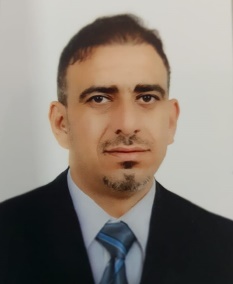 المواليد 3-11-1981 3-11-1981 3-11-1981 3-11-1981 3-11-1981 3-11-1981 3-11-1981محل التولد الكويت الكويت الكويت الكويت الكويت الكويت الكويتالجنسية عراقي عراقي عراقي عراقي عراقي عراقي عراقيالحالة الزوجية متزوج متزوج متزوج متزوج متزوج متزوج متزوجعدد الأطفال 3 3 3 3 3 3 3العنوان البصرة – الاصمعي القديم البصرة – الاصمعي القديم البصرة – الاصمعي القديم البصرة – الاصمعي القديم البصرة – الاصمعي القديم البصرة – الاصمعي القديم البصرة – الاصمعي القديم البصرة – الاصمعي القديم البصرة – الاصمعي القديمالبريد الالكترونيAdel.naeem@sa-uc.edu.iqAdel.naeem@sa-uc.edu.iqAdel.naeem@sa-uc.edu.iqAdel.naeem@sa-uc.edu.iqAdel.naeem@sa-uc.edu.iqAdel.naeem@sa-uc.edu.iqAdel.naeem@sa-uc.edu.iqAdel.naeem@sa-uc.edu.iqAdel.naeem@sa-uc.edu.iqتلفون077003500907700350090770035009077003500907700350090770035009077003500907700350090770035009اللقب العلمي مدرس دكتور مدرس دكتور مدرس دكتور مدرس دكتور مدرس دكتور مدرس دكتور مدرس دكتور مدرس دكتور مدرس دكتورالشهادة دكتوراه علوم حاسبات دكتوراه علوم حاسبات دكتوراه علوم حاسبات دكتوراه علوم حاسبات دكتوراه علوم حاسبات دكتوراه علوم حاسبات دكتوراه علوم حاسبات دكتوراه علوم حاسبات دكتوراه علوم حاسباتتاريخ التعين في الكلية 2022 2022 2022 2022 2022 2022 2022 2022 2022الاختصاص العام علوم حاسبات علوم حاسبات علوم حاسبات علوم حاسبات علوم حاسبات علوم حاسبات علوم حاسبات علوم حاسبات علوم حاسباتالاختصاص الدقيق وسائط متعددة وسائط متعددة وسائط متعددة وسائط متعددة وسائط متعددة وسائط متعددة وسائط متعددة وسائط متعددة وسائط متعددةالاختصاص الحاليالشهادات والالقاب العلميةالشهادات والالقاب العلميةالشهادات والالقاب العلميةالشهادات والالقاب العلميةالشهادات والالقاب العلميةالشهادات والالقاب العلميةالشهادات والالقاب العلميةالشهادات والالقاب العلميةالشهادات والالقاب العلميةالشهادات والالقاب العلميةالشهادةتاريخهاعنوان الرسالة / الاطروحةعنوان الرسالة / الاطروحةعنوان الرسالة / الاطروحةعنوان الرسالة / الاطروحةعنوان الرسالة / الاطروحةالجامعةالجامعةالبلدالدكتوراه 2015Synchronization Controller to Solve the Mismatched Sampling Rates for Acoustic Echo CancellationSynchronization Controller to Solve the Mismatched Sampling Rates for Acoustic Echo CancellationSynchronization Controller to Solve the Mismatched Sampling Rates for Acoustic Echo CancellationSynchronization Controller to Solve the Mismatched Sampling Rates for Acoustic Echo CancellationSynchronization Controller to Solve the Mismatched Sampling Rates for Acoustic Echo Cancellationجامعة العلوم الماليزية جامعة العلوم الماليزية  ماليزياالماجستير2008 Integration of Sensor Networks Monitoring in the Ganglia Scalable Grid Monitoring Tool Integration of Sensor Networks Monitoring in the Ganglia Scalable Grid Monitoring Tool Integration of Sensor Networks Monitoring in the Ganglia Scalable Grid Monitoring Tool Integration of Sensor Networks Monitoring in the Ganglia Scalable Grid Monitoring Tool Integration of Sensor Networks Monitoring in the Ganglia Scalable Grid Monitoring Tool جامعة العلوم الماليزية جامعة العلوم الماليزيةماليزيا المهاراتالمهاراتالمهاراتالمهاراتالمهاراتالمهاراتالمهاراتالمهاراتالمهاراتالمهاراتالمهاراتاللغة العربية ممتازة ممتازة ممتازة ممتازة ممتازة ممتازة ممتازة ممتازة ممتازةاللغة الانكليزية جيدة جدا جيدة جدا جيدة جدا جيدة جدا جيدة جدا جيدة جدا جيدة جدا جيدة جدا جيدة جدالغات اخرىالدورات التدريبيةالدورات التدريبيةالدورات التدريبيةالدورات التدريبيةالدورات التدريبيةالدورات التدريبيةالدورات التدريبيةالدورات التدريبيةالدورات التدريبيةالدورات التدريبيةاسم الدورةمكان الدورةمكان الدورةمكان الدورةمدة الدورةمدة الدورةتاريخ الدورةتاريخ الدورةتاريخ الدورةتاريخ الدورةالمناصب الاداريةالمناصب الاداريةالمناصب الاداريةالمناصب الاداريةالمناصب الاداريةالمناصب الاداريةالمناصب الاداريةالمناصب الاداريةالمناصب الاداريةالمناصب الاداريةالوظيفة (تبدأ من الوظيفة الحالية)الوظيفة (تبدأ من الوظيفة الحالية)الوظيفة (تبدأ من الوظيفة الحالية)من الفترةمن الفترةالى الفترةالى الفترةالى الفترةالى الفترةالى الفترةالنشاط البحثيالنشاط البحثيالنشاط البحثيالنشاط البحثيالنشاط البحثيالنشاط البحثيالنشاط البحثيالنشاط البحثيالنشاط البحثيالنشاط البحثي•	Hanshi, Sabri M., Yung-Wey Chong, and Adel Nadhem Naeem. "Review of Acoustic Echo Cancellation Techniques for Voice over IP." Journal of Theoretical & Applied Information Technology 77.1 (2015).•	Hanshi, Sabri M.; Chong, Yung-Wey; Ramadass, Sureswaran; Naeem, Adel Nadhem; Ooi, Khai-Chin, "Efficient Acoustic Echo Cancellation joint with noise reduction framework," Computer, Communications, and Control Technology (I4CT), 2014 International Conference on , vol., no., pp.116,119, 2-4 Sept. 2014•	Mohammed Faiz Aboalmaaly, Adel Nadhem Naeem, Hala A. Albaroodi, Sureswaran Ramadass ”Parallel H.264/AVC Encoder: a Survey”, International Journal of Advancements in Computing Technology(IJACT) Volume5, Number9, May 2013.•	Salem, Bin, Ali Abdulqader, Tat-Chee Wan, Yung-Wey Chong, Adel Nadhem Naeem, Sima Ahmadpour, and Nibras Abdullah Faqera. "Review of Cross-layer Solutions for Packet Loss." International Journal of Advancements in Computing Technology 5, no. 10 (2013).•	Ali Abdulrazzaq Khudher, Mohammed Faiz Aboalmaaly, Adel Nadhem Naeem, Sureswaran Ramadass "Telephone Number Addressing for SIP Peering within Inter-Domain Voice Communication." Advances in Information Sciences & Service Sciences 5.11 (2013).•	Naeem, Adel Nadhem, and Sureswaran Ramadass. "A Review on Audio Sampling Rates Mismatch and Its Effect on the Acoustic Echo Cancellation of Personal Computers." Australian Journal of Basic and Applied Sciences 5.9 (2011): 1599-1605.•	Naeem, Adel Nadhem, and Sureswaran Ramadass. "Echo Cancellation Of Personal Computers” The 2nd Symposium of USM Fellowship Holders (2011). 978-967-3940-31-8•	Naeem, Adel Nadhem, et al. "Integration of Sensor Networks Monitoring in the Ganglia Scalable Grid Monitoring Tool." Journal of Communication and Computer 8.8 (2011): 668-673.•	Naeem, Adel Nadhem, et al. "Survey: RTCP Feedback In A Large Streaming Sessions." International Journal of Computer Science 8 (2010).•	Naeem, Adel Nadhem, Sureswaran Ramadass, and Chan Huah Yong. "Controlling Scale Sensor Networks Data Quality in the Ganglia Grid Monitoring Tool." Journal of Communication and Computer 7.11 (2010): 18-26.•	Hanshi, Sabri M., Yung-Wey Chong, and Adel Nadhem Naeem. "Review of Acoustic Echo Cancellation Techniques for Voice over IP." Journal of Theoretical & Applied Information Technology 77.1 (2015).•	Hanshi, Sabri M.; Chong, Yung-Wey; Ramadass, Sureswaran; Naeem, Adel Nadhem; Ooi, Khai-Chin, "Efficient Acoustic Echo Cancellation joint with noise reduction framework," Computer, Communications, and Control Technology (I4CT), 2014 International Conference on , vol., no., pp.116,119, 2-4 Sept. 2014•	Mohammed Faiz Aboalmaaly, Adel Nadhem Naeem, Hala A. Albaroodi, Sureswaran Ramadass ”Parallel H.264/AVC Encoder: a Survey”, International Journal of Advancements in Computing Technology(IJACT) Volume5, Number9, May 2013.•	Salem, Bin, Ali Abdulqader, Tat-Chee Wan, Yung-Wey Chong, Adel Nadhem Naeem, Sima Ahmadpour, and Nibras Abdullah Faqera. "Review of Cross-layer Solutions for Packet Loss." International Journal of Advancements in Computing Technology 5, no. 10 (2013).•	Ali Abdulrazzaq Khudher, Mohammed Faiz Aboalmaaly, Adel Nadhem Naeem, Sureswaran Ramadass "Telephone Number Addressing for SIP Peering within Inter-Domain Voice Communication." Advances in Information Sciences & Service Sciences 5.11 (2013).•	Naeem, Adel Nadhem, and Sureswaran Ramadass. "A Review on Audio Sampling Rates Mismatch and Its Effect on the Acoustic Echo Cancellation of Personal Computers." Australian Journal of Basic and Applied Sciences 5.9 (2011): 1599-1605.•	Naeem, Adel Nadhem, and Sureswaran Ramadass. "Echo Cancellation Of Personal Computers” The 2nd Symposium of USM Fellowship Holders (2011). 978-967-3940-31-8•	Naeem, Adel Nadhem, et al. "Integration of Sensor Networks Monitoring in the Ganglia Scalable Grid Monitoring Tool." Journal of Communication and Computer 8.8 (2011): 668-673.•	Naeem, Adel Nadhem, et al. "Survey: RTCP Feedback In A Large Streaming Sessions." International Journal of Computer Science 8 (2010).•	Naeem, Adel Nadhem, Sureswaran Ramadass, and Chan Huah Yong. "Controlling Scale Sensor Networks Data Quality in the Ganglia Grid Monitoring Tool." Journal of Communication and Computer 7.11 (2010): 18-26.•	Hanshi, Sabri M., Yung-Wey Chong, and Adel Nadhem Naeem. "Review of Acoustic Echo Cancellation Techniques for Voice over IP." Journal of Theoretical & Applied Information Technology 77.1 (2015).•	Hanshi, Sabri M.; Chong, Yung-Wey; Ramadass, Sureswaran; Naeem, Adel Nadhem; Ooi, Khai-Chin, "Efficient Acoustic Echo Cancellation joint with noise reduction framework," Computer, Communications, and Control Technology (I4CT), 2014 International Conference on , vol., no., pp.116,119, 2-4 Sept. 2014•	Mohammed Faiz Aboalmaaly, Adel Nadhem Naeem, Hala A. Albaroodi, Sureswaran Ramadass ”Parallel H.264/AVC Encoder: a Survey”, International Journal of Advancements in Computing Technology(IJACT) Volume5, Number9, May 2013.•	Salem, Bin, Ali Abdulqader, Tat-Chee Wan, Yung-Wey Chong, Adel Nadhem Naeem, Sima Ahmadpour, and Nibras Abdullah Faqera. "Review of Cross-layer Solutions for Packet Loss." International Journal of Advancements in Computing Technology 5, no. 10 (2013).•	Ali Abdulrazzaq Khudher, Mohammed Faiz Aboalmaaly, Adel Nadhem Naeem, Sureswaran Ramadass "Telephone Number Addressing for SIP Peering within Inter-Domain Voice Communication." Advances in Information Sciences & Service Sciences 5.11 (2013).•	Naeem, Adel Nadhem, and Sureswaran Ramadass. "A Review on Audio Sampling Rates Mismatch and Its Effect on the Acoustic Echo Cancellation of Personal Computers." Australian Journal of Basic and Applied Sciences 5.9 (2011): 1599-1605.•	Naeem, Adel Nadhem, and Sureswaran Ramadass. "Echo Cancellation Of Personal Computers” The 2nd Symposium of USM Fellowship Holders (2011). 978-967-3940-31-8•	Naeem, Adel Nadhem, et al. "Integration of Sensor Networks Monitoring in the Ganglia Scalable Grid Monitoring Tool." Journal of Communication and Computer 8.8 (2011): 668-673.•	Naeem, Adel Nadhem, et al. "Survey: RTCP Feedback In A Large Streaming Sessions." International Journal of Computer Science 8 (2010).•	Naeem, Adel Nadhem, Sureswaran Ramadass, and Chan Huah Yong. "Controlling Scale Sensor Networks Data Quality in the Ganglia Grid Monitoring Tool." Journal of Communication and Computer 7.11 (2010): 18-26.•	Hanshi, Sabri M., Yung-Wey Chong, and Adel Nadhem Naeem. "Review of Acoustic Echo Cancellation Techniques for Voice over IP." Journal of Theoretical & Applied Information Technology 77.1 (2015).•	Hanshi, Sabri M.; Chong, Yung-Wey; Ramadass, Sureswaran; Naeem, Adel Nadhem; Ooi, Khai-Chin, "Efficient Acoustic Echo Cancellation joint with noise reduction framework," Computer, Communications, and Control Technology (I4CT), 2014 International Conference on , vol., no., pp.116,119, 2-4 Sept. 2014•	Mohammed Faiz Aboalmaaly, Adel Nadhem Naeem, Hala A. Albaroodi, Sureswaran Ramadass ”Parallel H.264/AVC Encoder: a Survey”, International Journal of Advancements in Computing Technology(IJACT) Volume5, Number9, May 2013.•	Salem, Bin, Ali Abdulqader, Tat-Chee Wan, Yung-Wey Chong, Adel Nadhem Naeem, Sima Ahmadpour, and Nibras Abdullah Faqera. "Review of Cross-layer Solutions for Packet Loss." International Journal of Advancements in Computing Technology 5, no. 10 (2013).•	Ali Abdulrazzaq Khudher, Mohammed Faiz Aboalmaaly, Adel Nadhem Naeem, Sureswaran Ramadass "Telephone Number Addressing for SIP Peering within Inter-Domain Voice Communication." Advances in Information Sciences & Service Sciences 5.11 (2013).•	Naeem, Adel Nadhem, and Sureswaran Ramadass. "A Review on Audio Sampling Rates Mismatch and Its Effect on the Acoustic Echo Cancellation of Personal Computers." Australian Journal of Basic and Applied Sciences 5.9 (2011): 1599-1605.•	Naeem, Adel Nadhem, and Sureswaran Ramadass. "Echo Cancellation Of Personal Computers” The 2nd Symposium of USM Fellowship Holders (2011). 978-967-3940-31-8•	Naeem, Adel Nadhem, et al. "Integration of Sensor Networks Monitoring in the Ganglia Scalable Grid Monitoring Tool." Journal of Communication and Computer 8.8 (2011): 668-673.•	Naeem, Adel Nadhem, et al. "Survey: RTCP Feedback In A Large Streaming Sessions." International Journal of Computer Science 8 (2010).•	Naeem, Adel Nadhem, Sureswaran Ramadass, and Chan Huah Yong. "Controlling Scale Sensor Networks Data Quality in the Ganglia Grid Monitoring Tool." Journal of Communication and Computer 7.11 (2010): 18-26.•	Hanshi, Sabri M., Yung-Wey Chong, and Adel Nadhem Naeem. "Review of Acoustic Echo Cancellation Techniques for Voice over IP." Journal of Theoretical & Applied Information Technology 77.1 (2015).•	Hanshi, Sabri M.; Chong, Yung-Wey; Ramadass, Sureswaran; Naeem, Adel Nadhem; Ooi, Khai-Chin, "Efficient Acoustic Echo Cancellation joint with noise reduction framework," Computer, Communications, and Control Technology (I4CT), 2014 International Conference on , vol., no., pp.116,119, 2-4 Sept. 2014•	Mohammed Faiz Aboalmaaly, Adel Nadhem Naeem, Hala A. Albaroodi, Sureswaran Ramadass ”Parallel H.264/AVC Encoder: a Survey”, International Journal of Advancements in Computing Technology(IJACT) Volume5, Number9, May 2013.•	Salem, Bin, Ali Abdulqader, Tat-Chee Wan, Yung-Wey Chong, Adel Nadhem Naeem, Sima Ahmadpour, and Nibras Abdullah Faqera. "Review of Cross-layer Solutions for Packet Loss." International Journal of Advancements in Computing Technology 5, no. 10 (2013).•	Ali Abdulrazzaq Khudher, Mohammed Faiz Aboalmaaly, Adel Nadhem Naeem, Sureswaran Ramadass "Telephone Number Addressing for SIP Peering within Inter-Domain Voice Communication." Advances in Information Sciences & Service Sciences 5.11 (2013).•	Naeem, Adel Nadhem, and Sureswaran Ramadass. "A Review on Audio Sampling Rates Mismatch and Its Effect on the Acoustic Echo Cancellation of Personal Computers." Australian Journal of Basic and Applied Sciences 5.9 (2011): 1599-1605.•	Naeem, Adel Nadhem, and Sureswaran Ramadass. "Echo Cancellation Of Personal Computers” The 2nd Symposium of USM Fellowship Holders (2011). 978-967-3940-31-8•	Naeem, Adel Nadhem, et al. "Integration of Sensor Networks Monitoring in the Ganglia Scalable Grid Monitoring Tool." Journal of Communication and Computer 8.8 (2011): 668-673.•	Naeem, Adel Nadhem, et al. "Survey: RTCP Feedback In A Large Streaming Sessions." International Journal of Computer Science 8 (2010).•	Naeem, Adel Nadhem, Sureswaran Ramadass, and Chan Huah Yong. "Controlling Scale Sensor Networks Data Quality in the Ganglia Grid Monitoring Tool." Journal of Communication and Computer 7.11 (2010): 18-26.•	Hanshi, Sabri M., Yung-Wey Chong, and Adel Nadhem Naeem. "Review of Acoustic Echo Cancellation Techniques for Voice over IP." Journal of Theoretical & Applied Information Technology 77.1 (2015).•	Hanshi, Sabri M.; Chong, Yung-Wey; Ramadass, Sureswaran; Naeem, Adel Nadhem; Ooi, Khai-Chin, "Efficient Acoustic Echo Cancellation joint with noise reduction framework," Computer, Communications, and Control Technology (I4CT), 2014 International Conference on , vol., no., pp.116,119, 2-4 Sept. 2014•	Mohammed Faiz Aboalmaaly, Adel Nadhem Naeem, Hala A. Albaroodi, Sureswaran Ramadass ”Parallel H.264/AVC Encoder: a Survey”, International Journal of Advancements in Computing Technology(IJACT) Volume5, Number9, May 2013.•	Salem, Bin, Ali Abdulqader, Tat-Chee Wan, Yung-Wey Chong, Adel Nadhem Naeem, Sima Ahmadpour, and Nibras Abdullah Faqera. "Review of Cross-layer Solutions for Packet Loss." International Journal of Advancements in Computing Technology 5, no. 10 (2013).•	Ali Abdulrazzaq Khudher, Mohammed Faiz Aboalmaaly, Adel Nadhem Naeem, Sureswaran Ramadass "Telephone Number Addressing for SIP Peering within Inter-Domain Voice Communication." Advances in Information Sciences & Service Sciences 5.11 (2013).•	Naeem, Adel Nadhem, and Sureswaran Ramadass. "A Review on Audio Sampling Rates Mismatch and Its Effect on the Acoustic Echo Cancellation of Personal Computers." Australian Journal of Basic and Applied Sciences 5.9 (2011): 1599-1605.•	Naeem, Adel Nadhem, and Sureswaran Ramadass. "Echo Cancellation Of Personal Computers” The 2nd Symposium of USM Fellowship Holders (2011). 978-967-3940-31-8•	Naeem, Adel Nadhem, et al. "Integration of Sensor Networks Monitoring in the Ganglia Scalable Grid Monitoring Tool." Journal of Communication and Computer 8.8 (2011): 668-673.•	Naeem, Adel Nadhem, et al. "Survey: RTCP Feedback In A Large Streaming Sessions." International Journal of Computer Science 8 (2010).•	Naeem, Adel Nadhem, Sureswaran Ramadass, and Chan Huah Yong. "Controlling Scale Sensor Networks Data Quality in the Ganglia Grid Monitoring Tool." Journal of Communication and Computer 7.11 (2010): 18-26.•	Hanshi, Sabri M., Yung-Wey Chong, and Adel Nadhem Naeem. "Review of Acoustic Echo Cancellation Techniques for Voice over IP." Journal of Theoretical & Applied Information Technology 77.1 (2015).•	Hanshi, Sabri M.; Chong, Yung-Wey; Ramadass, Sureswaran; Naeem, Adel Nadhem; Ooi, Khai-Chin, "Efficient Acoustic Echo Cancellation joint with noise reduction framework," Computer, Communications, and Control Technology (I4CT), 2014 International Conference on , vol., no., pp.116,119, 2-4 Sept. 2014•	Mohammed Faiz Aboalmaaly, Adel Nadhem Naeem, Hala A. Albaroodi, Sureswaran Ramadass ”Parallel H.264/AVC Encoder: a Survey”, International Journal of Advancements in Computing Technology(IJACT) Volume5, Number9, May 2013.•	Salem, Bin, Ali Abdulqader, Tat-Chee Wan, Yung-Wey Chong, Adel Nadhem Naeem, Sima Ahmadpour, and Nibras Abdullah Faqera. "Review of Cross-layer Solutions for Packet Loss." International Journal of Advancements in Computing Technology 5, no. 10 (2013).•	Ali Abdulrazzaq Khudher, Mohammed Faiz Aboalmaaly, Adel Nadhem Naeem, Sureswaran Ramadass "Telephone Number Addressing for SIP Peering within Inter-Domain Voice Communication." Advances in Information Sciences & Service Sciences 5.11 (2013).•	Naeem, Adel Nadhem, and Sureswaran Ramadass. "A Review on Audio Sampling Rates Mismatch and Its Effect on the Acoustic Echo Cancellation of Personal Computers." Australian Journal of Basic and Applied Sciences 5.9 (2011): 1599-1605.•	Naeem, Adel Nadhem, and Sureswaran Ramadass. "Echo Cancellation Of Personal Computers” The 2nd Symposium of USM Fellowship Holders (2011). 978-967-3940-31-8•	Naeem, Adel Nadhem, et al. "Integration of Sensor Networks Monitoring in the Ganglia Scalable Grid Monitoring Tool." Journal of Communication and Computer 8.8 (2011): 668-673.•	Naeem, Adel Nadhem, et al. "Survey: RTCP Feedback In A Large Streaming Sessions." International Journal of Computer Science 8 (2010).•	Naeem, Adel Nadhem, Sureswaran Ramadass, and Chan Huah Yong. "Controlling Scale Sensor Networks Data Quality in the Ganglia Grid Monitoring Tool." Journal of Communication and Computer 7.11 (2010): 18-26.•	Hanshi, Sabri M., Yung-Wey Chong, and Adel Nadhem Naeem. "Review of Acoustic Echo Cancellation Techniques for Voice over IP." Journal of Theoretical & Applied Information Technology 77.1 (2015).•	Hanshi, Sabri M.; Chong, Yung-Wey; Ramadass, Sureswaran; Naeem, Adel Nadhem; Ooi, Khai-Chin, "Efficient Acoustic Echo Cancellation joint with noise reduction framework," Computer, Communications, and Control Technology (I4CT), 2014 International Conference on , vol., no., pp.116,119, 2-4 Sept. 2014•	Mohammed Faiz Aboalmaaly, Adel Nadhem Naeem, Hala A. Albaroodi, Sureswaran Ramadass ”Parallel H.264/AVC Encoder: a Survey”, International Journal of Advancements in Computing Technology(IJACT) Volume5, Number9, May 2013.•	Salem, Bin, Ali Abdulqader, Tat-Chee Wan, Yung-Wey Chong, Adel Nadhem Naeem, Sima Ahmadpour, and Nibras Abdullah Faqera. "Review of Cross-layer Solutions for Packet Loss." International Journal of Advancements in Computing Technology 5, no. 10 (2013).•	Ali Abdulrazzaq Khudher, Mohammed Faiz Aboalmaaly, Adel Nadhem Naeem, Sureswaran Ramadass "Telephone Number Addressing for SIP Peering within Inter-Domain Voice Communication." Advances in Information Sciences & Service Sciences 5.11 (2013).•	Naeem, Adel Nadhem, and Sureswaran Ramadass. "A Review on Audio Sampling Rates Mismatch and Its Effect on the Acoustic Echo Cancellation of Personal Computers." Australian Journal of Basic and Applied Sciences 5.9 (2011): 1599-1605.•	Naeem, Adel Nadhem, and Sureswaran Ramadass. "Echo Cancellation Of Personal Computers” The 2nd Symposium of USM Fellowship Holders (2011). 978-967-3940-31-8•	Naeem, Adel Nadhem, et al. "Integration of Sensor Networks Monitoring in the Ganglia Scalable Grid Monitoring Tool." Journal of Communication and Computer 8.8 (2011): 668-673.•	Naeem, Adel Nadhem, et al. "Survey: RTCP Feedback In A Large Streaming Sessions." International Journal of Computer Science 8 (2010).•	Naeem, Adel Nadhem, Sureswaran Ramadass, and Chan Huah Yong. "Controlling Scale Sensor Networks Data Quality in the Ganglia Grid Monitoring Tool." Journal of Communication and Computer 7.11 (2010): 18-26.•	Hanshi, Sabri M., Yung-Wey Chong, and Adel Nadhem Naeem. "Review of Acoustic Echo Cancellation Techniques for Voice over IP." Journal of Theoretical & Applied Information Technology 77.1 (2015).•	Hanshi, Sabri M.; Chong, Yung-Wey; Ramadass, Sureswaran; Naeem, Adel Nadhem; Ooi, Khai-Chin, "Efficient Acoustic Echo Cancellation joint with noise reduction framework," Computer, Communications, and Control Technology (I4CT), 2014 International Conference on , vol., no., pp.116,119, 2-4 Sept. 2014•	Mohammed Faiz Aboalmaaly, Adel Nadhem Naeem, Hala A. Albaroodi, Sureswaran Ramadass ”Parallel H.264/AVC Encoder: a Survey”, International Journal of Advancements in Computing Technology(IJACT) Volume5, Number9, May 2013.•	Salem, Bin, Ali Abdulqader, Tat-Chee Wan, Yung-Wey Chong, Adel Nadhem Naeem, Sima Ahmadpour, and Nibras Abdullah Faqera. "Review of Cross-layer Solutions for Packet Loss." International Journal of Advancements in Computing Technology 5, no. 10 (2013).•	Ali Abdulrazzaq Khudher, Mohammed Faiz Aboalmaaly, Adel Nadhem Naeem, Sureswaran Ramadass "Telephone Number Addressing for SIP Peering within Inter-Domain Voice Communication." Advances in Information Sciences & Service Sciences 5.11 (2013).•	Naeem, Adel Nadhem, and Sureswaran Ramadass. "A Review on Audio Sampling Rates Mismatch and Its Effect on the Acoustic Echo Cancellation of Personal Computers." Australian Journal of Basic and Applied Sciences 5.9 (2011): 1599-1605.•	Naeem, Adel Nadhem, and Sureswaran Ramadass. "Echo Cancellation Of Personal Computers” The 2nd Symposium of USM Fellowship Holders (2011). 978-967-3940-31-8•	Naeem, Adel Nadhem, et al. "Integration of Sensor Networks Monitoring in the Ganglia Scalable Grid Monitoring Tool." Journal of Communication and Computer 8.8 (2011): 668-673.•	Naeem, Adel Nadhem, et al. "Survey: RTCP Feedback In A Large Streaming Sessions." International Journal of Computer Science 8 (2010).•	Naeem, Adel Nadhem, Sureswaran Ramadass, and Chan Huah Yong. "Controlling Scale Sensor Networks Data Quality in the Ganglia Grid Monitoring Tool." Journal of Communication and Computer 7.11 (2010): 18-26.•	Hanshi, Sabri M., Yung-Wey Chong, and Adel Nadhem Naeem. "Review of Acoustic Echo Cancellation Techniques for Voice over IP." Journal of Theoretical & Applied Information Technology 77.1 (2015).•	Hanshi, Sabri M.; Chong, Yung-Wey; Ramadass, Sureswaran; Naeem, Adel Nadhem; Ooi, Khai-Chin, "Efficient Acoustic Echo Cancellation joint with noise reduction framework," Computer, Communications, and Control Technology (I4CT), 2014 International Conference on , vol., no., pp.116,119, 2-4 Sept. 2014•	Mohammed Faiz Aboalmaaly, Adel Nadhem Naeem, Hala A. Albaroodi, Sureswaran Ramadass ”Parallel H.264/AVC Encoder: a Survey”, International Journal of Advancements in Computing Technology(IJACT) Volume5, Number9, May 2013.•	Salem, Bin, Ali Abdulqader, Tat-Chee Wan, Yung-Wey Chong, Adel Nadhem Naeem, Sima Ahmadpour, and Nibras Abdullah Faqera. "Review of Cross-layer Solutions for Packet Loss." International Journal of Advancements in Computing Technology 5, no. 10 (2013).•	Ali Abdulrazzaq Khudher, Mohammed Faiz Aboalmaaly, Adel Nadhem Naeem, Sureswaran Ramadass "Telephone Number Addressing for SIP Peering within Inter-Domain Voice Communication." Advances in Information Sciences & Service Sciences 5.11 (2013).•	Naeem, Adel Nadhem, and Sureswaran Ramadass. "A Review on Audio Sampling Rates Mismatch and Its Effect on the Acoustic Echo Cancellation of Personal Computers." Australian Journal of Basic and Applied Sciences 5.9 (2011): 1599-1605.•	Naeem, Adel Nadhem, and Sureswaran Ramadass. "Echo Cancellation Of Personal Computers” The 2nd Symposium of USM Fellowship Holders (2011). 978-967-3940-31-8•	Naeem, Adel Nadhem, et al. "Integration of Sensor Networks Monitoring in the Ganglia Scalable Grid Monitoring Tool." Journal of Communication and Computer 8.8 (2011): 668-673.•	Naeem, Adel Nadhem, et al. "Survey: RTCP Feedback In A Large Streaming Sessions." International Journal of Computer Science 8 (2010).•	Naeem, Adel Nadhem, Sureswaran Ramadass, and Chan Huah Yong. "Controlling Scale Sensor Networks Data Quality in the Ganglia Grid Monitoring Tool." Journal of Communication and Computer 7.11 (2010): 18-26.النشاطات الثقافية ( المشاركات في المؤتمرات والندوات وغيرها)النشاطات الثقافية ( المشاركات في المؤتمرات والندوات وغيرها)النشاطات الثقافية ( المشاركات في المؤتمرات والندوات وغيرها)النشاطات الثقافية ( المشاركات في المؤتمرات والندوات وغيرها)النشاطات الثقافية ( المشاركات في المؤتمرات والندوات وغيرها)النشاطات الثقافية ( المشاركات في المؤتمرات والندوات وغيرها)اسم النشاطاسم النشاطاسم النشاطمكانه وزمانهمكانه وزمانهمكانه وزمانهIntroduction to SIPIntroduction to SIPIntroduction to SIP202120212021BIT MeetupBIT MeetupBIT Meetup201820182018MS Windows Server Admin FundamentalMS Windows Server Admin FundamentalMS Windows Server Admin Fundamental201520152015Installing and Configuring Windows 7 ClientInstalling and Configuring Windows 7 ClientInstalling and Configuring Windows 7 Client2013201320132nd Symposium of USM Fellowship2nd Symposium of USM Fellowship2nd Symposium of USM Fellowship201120112011IPv6 Network Programmer trainingIPv6 Network Programmer trainingIPv6 Network Programmer training201120112011VoIP Workshop – APRICOT 2010VoIP Workshop – APRICOT 2010VoIP Workshop – APRICOT 2010201020102010الجوائز وكتب الشكر والشهادات التقديرية للسنوات الدراسيةالجوائز وكتب الشكر والشهادات التقديرية للسنوات الدراسيةالجوائز وكتب الشكر والشهادات التقديرية للسنوات الدراسيةالجوائز وكتب الشكر والشهادات التقديرية للسنوات الدراسيةالجوائز وكتب الشكر والشهادات التقديرية للسنوات الدراسيةالجوائز وكتب الشكر والشهادات التقديرية للسنوات الدراسيةالشهادةالشهادةتاريخهاالجهة المانحةالجهة المانحةسبب المنح ITIL® Foundation Certificate in IT Service Management ITIL® Foundation Certificate in IT Service Management Jan 2020 Certificate of Achievement (MS Windows Server Admin Fundamental) Certificate of Achievement (MS Windows Server Admin Fundamental) Jul 2018 Microsoft Certified Trainer (MCT) Microsoft Certified Trainer (MCT) Aug 2016 Microsoft Office Expert (Office Excel 2010) Microsoft Office Expert (Office Excel 2010) Jul 2016 Microsoft Certificate of Achievement (Installing and Configuring Windows 7 Client) Microsoft Certificate of Achievement (Installing and Configuring Windows 7 Client)Sep 2013 الخبرات التدريسيةالخبرات التدريسيةالخبرات التدريسيةالخبرات التدريسيةالخبرات التدريسيةالخبرات التدريسيةاسم الماد التي درستهااسم الماد التي درستهااسم الماد التي درستهاالمرحلة الدراسيةالمرحلة الدراسيةالمرحلة الدراسية برمجة 2 برمجة 2 برمجة 2 2 2 2 بروتكولات شبكات الحاسوب بروتكولات شبكات الحاسوب بروتكولات شبكات الحاسوب 4 4 4 الأنظمة الموزعة الأنظمة الموزعة الأنظمة الموزعة 4 4 4اللجاناللجاناللجاناللجاناللجاناللجاناسم اللجنةاسم اللجنةاسم اللجنةالمرحلة الدراسيةالمرحلة الدراسيةالمرحلة الدراسية